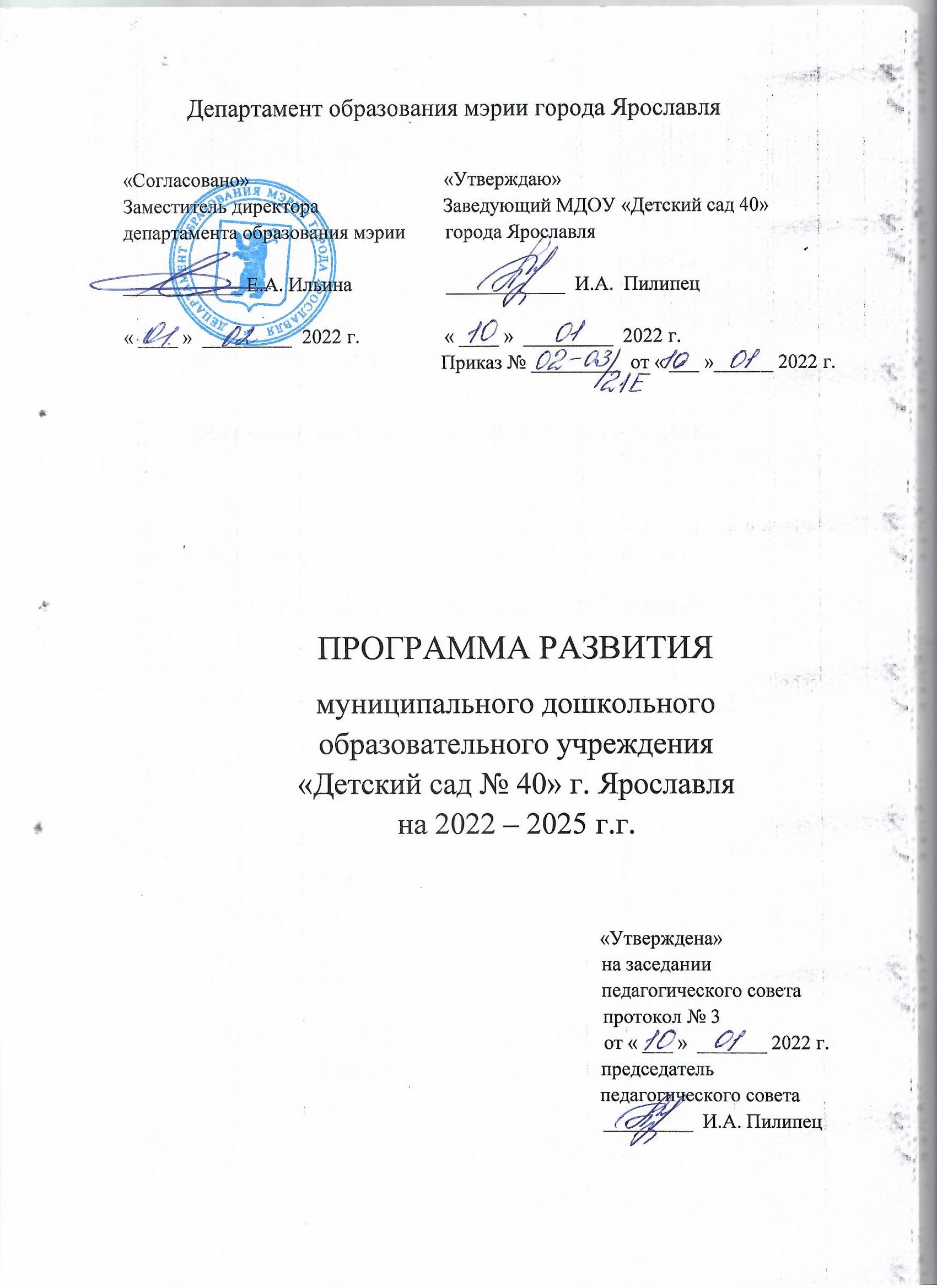 Структура Пояснительная записка ………………………………………………………. . 21.  Паспорт Программы развития МДОУ «Детский сад № 40» ……………. 42.  Анализ потенциала МДОУ «Детский сад № 40» до 2021 г...…………….. 102.1.  Общие сведения об учреждении ………………………………………. 102.2.  Анализ реализации программы развития ДОУ до 2021 г. …………….. 102.3.  Структура ДОУ. Анализ внешней среды………………………………. 122.4. Качество образовательной деятельности……………………………….. 142.5. Качество условий организации образовательного процесса ………… 152.6. Контингент воспитанников ДОУ и сотрудничество с родителями .…. 202.7. Методическая и инновационная деятельность ДОУ …………………. 232.8. Управление качеством образовательного процесса ДОУ. Характеристика кадрового состава ……………………………………………………………. 262.9. Материально-техническое и финансовое обеспечение ДОУ ………… 272.10. Обеспечение комплексной безопасности дошкольного учреждения..312.11. Управляющая система ДОУ …………………………………………… 323. Концептуальные основы деятельности детского сада ………………….. 343.1. Оптимальный сценарий развития ДОУ………………………………… 343.2. Актуальные направления Программы развития ….…………………. 343.3. Прогнозируемый результат Программы развития к 2025 г. …………… 383.4. Элементы риска Программы развития ДОУ …………………………. 394.  План реализации Программы развития ………………………………….. 404.1. Этапы реализации Программы …………………………………………. 404.2. Подготовительный этап …………………………………………………. 404.3. Реализационный этап.  Основные направления реализационного этапа ……………………………………………………………………………. 414.4. Оценочный этап ………………………………………………………….. 53Заключение ……………………………………………………………………. 59Пояснительная записка	Одной из особенностей современного дошкольного образования в России является смена приоритета ценностей обучения ребенка на ценности его развития. Правительственные акты последнего времени в сфере образования и воспитания нацеливают образовательные структуры на внимание к ребенку фактически с первых месяцев его жизни.  Успешность решения поставленных задач зависит от действий конкретных образовательных организаций, руководителей, педагогов.	Представленная Программа развития МДОУ «Детский сад № 40» основана на проблемах и вызовах текущего времени не столько в масштабе всей страны, сколько на проблемах самого учреждения. Ибо только крепкие общественные, социальные, производственные и прочие объединения людей способны стать и быть основой для гармоничного и всестороннего развития всего общества.	Цель написания Программы — обеспечение работы МДОУ «Детский сад № 40» в режиме непрерывного развития как самого учреждения, так и его воспитанников.	Программа имеет следующие направления: кадровая политика ДОУ, повышение личностной и профессиональной компетентности педагогического состава, комплексные мероприятия по укреплению здоровья детей и их адаптации в социуме.	Из всех направлений программы важнейшим и первейшим является работа с педагогическим коллективом. Именно педагог служит не только носителем знаний и нравственного опыта, но и «инструментом», с помощью которого мы можем учить и воспитывать подрастающее поколение. В Программе представлены доступные и актуальные средства для выработки в каждом педагоге стремления к самосовершенствованию, к ответственному соучастию в общем деле. В Программе также содержатся и указания на возможные риски при работе с коллективом по выполнению общих задач, что свидетельствует о ее практическом значении и востребованности. 		Возрастной линии роста и развития каждого человека отчетливо соответствует цепочка проблем со здоровьем населения в целом. Эти проблемы отражены не только в средствах массовой информации, но и в правительственных актах. Далеко не всегда определенные возрастные группы в полном количественном составе соответствуют предлагаемым возможностям и требованиям. Именно по состоянию здоровья.  И именно поэтому Программа по развитию МДОУ «Детский сад № 40» содержит в себе в качестве основного элемента задачу по укреплению здоровья своих воспитанников и их последующей адаптации на пути жизненного становления.	Содержание Программы основано на актуальном уровне развития детского сада, ожиданиях родителей, потенциальных возможностях педагогического коллектива и руководства.   Паспорт Программы развития МДОУ «Детский сад № 40»2. Анализ потенциала МДОУ «Детский сад № 40» до 2022 г.            2.1 Общие сведения об учреждении1. Полное наименование дошкольного образовательного учреждения в соответствии с уставом: муниципальное дошкольное образовательное учреждение «Детский сад № 40».2. Лицензия:  № 8/16 от 12 января 2016 г.   Срок действия — бессрочно.3. Юридический адрес, телефон: 150054 г. Ярославль ул. Богдановича, 18, тел.: (4852) 73-70-744. Адрес электронной почты: yardou040@yandex.ru5. Учредитель:департамент  образования  мэрии г. Ярославля2.2 Анализ реализации Программы развития ДОУ до 2022 г.Программа определяет приоритетные направления развития дошкольного учреждения в соответствии с требованиями федеральных и региональных нормативных правовых документов в сфере образования. Программа является преемственной по отношению к Программе развития муниципального дошкольного образовательного учреждения «Детский сад N 40» нa 2018-2021 годы, реализованной ДОУ в полном объеме.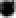 Современные ориентиры модернизации системы российского образования: доступность, качество, эффективность — предъявляют повышенные требования к дошкольным образовательным учреждениям.Целевыми установками образовательной политики государства на современном этапе стало осуществление комплекса мероприятий, направленных на повышение качества и доступности образовательной услуги, рост профессиональной компетентности педагога — как основного ресурса развития системы образования. Эффективное решение этих задач возможно только в учреждении, готовом работать в инновационном режиме, конкурентоспособном на рынке образовательных услуг города. Анализ выполнения Программы развития за истекший период, мониторинг деятельности ДОУ за 2021 год показали направления для дальнейшего развития образовательной организации.Программа, как организационно-управленческий документ обеспечивает взаимосвязь цели и задач с ресурсным обеспечением программы, а также согласованность действий всех участников в реализации программных мероприятий в соответствии с установленными показателями эффективности программы.Предыдущая Программа развития учреждения реализована за период 2018 — 2021 годы.   Цель программы: обеспечение качественного дошкольного образования детей дошкольного возраста, охраны и укрепления их физического, психического здоровья, развития индивидуальных способностей и необходимой коррекции нарушений развития детей и помощи семье. Цель достигнута, о результативности реализации Программы можно судить по основным мероприятиям годовых планов с 2018 по 2021 годы: семинары с участием узких специалистов, городские мастер-классы и др. Последние годы ДОУ работало в инновационном режиме, с присвоением статуса муниципального ресурсного центра (2018 – 2019 г.г.) и муниципальной инновационной площадки (2019 – 2021 г.г.). Работа велась по темам "Обеспечение качества дошкольного образования в условиях реализации ФГОС ДО: внутрифирменный мониторинг качества образования» - Проект МРЦ «Обеспечение качества дошкольного образования в условиях реализации ФГОС ДО: внутрифирменный мониторинг качества образования».Результатами данной работы стало:- Обобщение, анализ и систематизация данных, полученных в ходе инновационной деятельности;- Составление и распространение методических	материалов по проекту;- Трансляция опыта инновационной деятельности МРЦ на муниципальном уровне;- Тиражирование инновационных продуктов в городской системе образования:- Выпуск сборника статей и методических материалов «Политика руководителя дошкольного образовательного учреждения для обеспечения качества образования: управление развитием».2. Сетевой проект: "Образовательная ситуация ребёнка – основание проектирования изменений на всех уровнях управления"Авторский проект: "Развитие педагогической компетенции родителей через реализацию психолого-педагогической поддержки семьи".Результатами данной работы стало:- Обобщение, анализ и систематизация данных, полученных в ходе инновационной деятельности;- Составление и распространение методических	материалов по проекту;- Трансляция опыта инновационной деятельности МРЦ на муниципальном уровне;- Тиражирование инновационных продуктов в городской системе образования.3. Сетевой проект: "Развитие культуры управления в условиях реализации Национального проекта "Образование""Авторский проект: "Создание модели управленческой деятельности по координации взаимодействия педагогов с родителями детей раннего возраста не посещающих ДОУ в условиях консультационного пункта».Результатами данной работы стало:- Обобщение, анализ и систематизация данных, полученных в ходе инновационной деятельности;- Составление и распространение методических	материалов по проекту;- Трансляция опыта инновационной деятельности МРЦ на муниципальном уровне;- Тиражирование инновационных продуктов в городской системе образования.2.3 Структура ДОУ. Анализ внешней средыМДОУ «Детский сад № 40» (далее по тексту – ДОУ) введен в эксплуатацию в 1972 году. Детский сад расположен в жилом микрорайоне Кировского района города Ярославля. В окружении детского сада находятся: жилой массив, общеобразовательные учреждения (МОУ СОШ № 36, № 49, № 25, МДОУ № 73, № 78, № 124, № 214,), библиотеки, бассейн, стадион, ТЮЗ, цирк, дворец культуры. Сеть транспортных коммуникаций обеспечивает доступность дошкольного учреждения для жителей микрорайона. В современных условиях реформирования образования ДОУ представляет собой открытую и развивающуюся систему. Основным результатом ее жизнедеятельности должно стать успешное взаимодействие с социумом.МДОУ «Детский сад № 40» активно сотрудничает социальными партнерами:Модель социального партнерстваСреди жителей микрорайона детский сад имеет репутацию развивающегося учреждения. В связи с этим детский сад наполняется воспитанниками не только по территориальному признаку, но и с учетом стремления родителей дать своему ребенку наилучшее дошкольное образование.На 1 января 2022 года в муниципальном дошкольном образовательном учреждении «Детский сад № 40»  функционирует 6 групп, которые посещает 147 детей. 2 группы для детей раннего возраста — 49  человек; 1 группа для детей дошкольного возраста (общеразвивающей направленности) — 26 человека; 3 группы для детей дошкольного возраста (комбинированной направленности) — 72 ребенка.Анализ этих данных говорит о том, что детский сад стабильно укомплектовывается воспитанниками. Проектная мощность сада — 134 дошкольника. Количество воспитанников по муниципальному заданию — 153. Стопроцентная заполняемость учреждения свидетельствует о том, что его педагогический коллектив нацелен на адресную работу с семьями и удовлетворяет запросам родителей по всестороннему развитию их детей. 2.4 Качество образовательной деятельностиЗа период 2018 – 2021 гг. государственное задание в соответствии с показателями отчетности по его выполнению реализовано в полном объеме. В ДОУ создана система работы с детьми, имеющими различные способности и образовательные потребности, и с детьми с ОВЗ. Каждый ребенок в течение учебного года может проявить себя, свои желания и способности.Реализация мероприятий Программы Развития за период 2018-2021 г.г. обеспечила:- расширение информационных технологии в содержании работы образовательного учреждения;- реализацию новых подходов к формированию современной развивающей предметно-пространственной среды, способствующих наиболее полному выявлению и развитию способностей и интересов детей дошкольного возраста;- улучшение и модернизация материально-технической базы ДOУ;- повышение доли педагогических и руководящих работников образовательного учреждения, прошедших профессиональную подготовку, переподготовку и повышение квалификации по распространению современных моделей доступного и качественного дошкольного образования;- изучение, обобщение и распространение опыта работы педагогов по воспитанию и обучению дошкольников;- организацию комплексной модели взаимодействия специалистов и педагогов, выстроенную я соответствии с индивидуальным подходом к ребенку, для успешной социализации, сохранения и укрепления здоровья детей;	п щрепление его здоровья;- создание системы взаимодействия с семьями воспитанников, направленной на усиление родительской активности, повышение ответственности родителей за воспитание и образование детей.	2.5 Качество условий организации образовательного процессаПредметом деятельности детского сада является выполнение работ для обеспечения реализации полномочий Учредителя в сфере дошкольного образования в соответствии с действующим законодательством.Основной целью деятельности детского сада является: обеспечение воспитания, обучения и развития, а также присмотр, уход и оздоровление детей при освоении основных общеобразовательных программ дошкольного образования, установленных федеральными государственными образовательными стандартами (далее - ФГОС ДО).Педагогический коллектив детского сада оказывает образовательную услугу в соответствии с основной образовательной программой дошкольного образования МДОУ «Детский сад № 40», разработанной на основе примерной образовательной программы «От рождения до школы» под редакцией  Н. Е. Вераксы. Основная образовательная программа дошкольного образования МДОУ «Детский сад № 40» обеспечивает разностороннее развитие детей в возрасте от 1,5  до 7 лет с учетом их возрастных и индивидуальных особенностей по основным направлениям:1. физическому, 2. социально-коммуникативному, 3. познавательному,4. речевому, 5. художественно-эстетическому. Цель программы: создание благоприятных условий для полноценного проживания ребенком дошкольного детства, формирование основ базовой культуры личности, всестороннее развитие психических и физических качеств в соответствии с возрастными и индивидуальными особенностями, подготовка воспитанников к жизни в современном обществе и обучению в школе, обеспечение безопасности жизнедеятельности дошкольника.Анализ детского развития показал  уровень освоения ООП в ДОУ по образовательным областям в 2020–2021 учебном году:На конец учебного года уровень усвоения детьми основной образовательной программы ДОУ оставил 92% (3,7 баллов из 4), и характеризуется как высокий.  Анализ результатов педагогической диагностики позволяет сделать вывод, что дети развиваются гармонично. Во всех группах отмечается положительная динамика в овладении основными культурно-гигиеническими навыками, выполнении доступных гигиенических процедур, сформированности основных движений и потребности в двигательной активности. Дети проявляют активность, инициативность.Результаты исследования освоения детьми ООП показывают, что уровень развития почти всех детей на конец года повышается и соответствует их возрасту, что видно из таблицы. Следует отметить, что остается незначительное количество детей с низким уровнем освоения программы.  Одной из причин этого является длительное отсутствие детей в детском саду по болезни или по другим обстоятельствам. Другой причиной может являться ежегодное возрастание количества детей, прошедших ПМПК и получивших диагноз ТНР (тяжелые нарушения речи).  Очевидно, что успешное освоение программы возможно только при систематическом посещении детьми детского сада.В дальнейшем планируется создание благоприятных условий для комфортного пребывания воспитанников, чему будет способствовать:личностно-ориентированный подход в совместной деятельности ребенка и взрослого;гибкий режим дня;проведение цикла семинаров по обучению педагогов  профилактике и  устранению речевых нарушений у воспитанников;организация дополнительных услуг учителем-логопедом.Одним из приоритетных направлений  в деятельности детского сада                           является сохранение и укрепление здоровья воспитанников. Основные задачи по реализации данного направления:1. Сохранять и укреплять здоровье детей, формировать осознанное отношение ребенка к своему здоровью.2. Способствовать средствами педагогической работы улучшению состояния здоровья детей, повышать физиологические возможности их организма. 3. Способствовать своевременному и полноценному психическому развитию ребенка.При анализе здоровья детей были получены следующие результаты:Группа здоровьяИндекс здоровьяГруппа часто болеющих детейОбщая заболеваемостьПо сравнению с прошлым годом количество общих случаев заболеваемости не увеличилось.  Данные анализа состояния здоровья воспитанников  показывают эффективность реализации в ДОУ программы по здоровьесбережению  детей.  В  2021–2022 учебном году 4 педагога будут обучены на 72-часовых  курсах  по теме «ФГОС: здоровьесберегающие и здоровьесохраняющие образовательные технологии», что позволит организовать работу по укреплению здоровья воспитанников более эффективно.Углубленный анализ физкультурно-оздоровительной работы позволил выявить следующий  уровень физической подготовленности детей.При исследовании данной ситуации отмечено улучшение показателей по физическому развитию. Скорее всего, это связано с включением в воспитательно-образовательную деятельность  инструктора по физической культуре на постоянной основе и его планомерной, целенаправленной работой.Результаты анализа работы по данному направлению позволяют оценивать работу по физической подготовленности детей как эффективную. При организации учебно-воспитательной и оздоровительной деятельности в детском саду учитываются:- общее состояние здоровья детей, выявленное в ходе изучения анамнезов как вновь поступивших, так и уже посещающих ДОУ;	- организация работы в продуктивных видах деятельности  и особенности режима дня. Согласно учебному плану все занятия проходят  с учетом возрастных особенностей детей, требований сменяемости различных видов деятельности, распределения их в течение дня, а также в течение недели;- планирование и содержание оздоровительных мероприятий, направленных на сохранение и укрепление здоровья детей. Особое внимание уделяется интеграции деятельности педагогических и медицинских работников;- обеспечение учреждения необходимым количеством моющих средств;- распланированное десятидневное меню и четырехразовое питание;-  соблюдение норм  освещенности и воздушно-теплового режима.Вместе с тем у детей ДОУ отмечается  низкий уровень двигательной активности при проведении занятий и прогулок. В ДОУ отсутствует достаточное количество стационарного  и переносного  оборудования для организации мероприятий и подвижных игр на спортивной площадке и прогулочных участках.Медицинское обслуживание в ДОУМедицинское обслуживание детей в ДОУ строится на основе нормативно-правовых документов: Приказа Министра образования РФ и Министерства здравоохранения РФ №186/272 от 30.06.92 г. «О совершенствовании система медицинского обеспечения детей в образовательных организациях».Медицинское обслуживание детей в ДОУ осуществляется медицинским персоналом: врачом-педиатром, а также старшей медсестрой ДОУ.	В ДОУ имеются бактерицидные облучатели для очищения воздуха (стационарные и переносные).Общее состояние ДОУ соответствует Санитарно-эпидемиологическим требованиям к устройству, содержанию и организации режима работы ДОУ. СанПин 2.4.3648-20: питьевой, световой, воздушный режимы поддерживаются в норме. Одним из основных направлений деятельности ДОУ является охрана жизни в укрепления здоровья детей.  ДОУ имеет лицензию на осуществление медицинской деятельности.Организация питания в ДОУ	Для укрепления здоровья дошкольников большое значение имеет организация питания детей. Организация питания детей в МДОУ «Детский сад № 40» осуществляется на основе нормативно-правовой базы: Устав ДОУ; договор с ООО «Комбинат социального питания»; СанПин 2.4.3648-20.Детский сад обеспечивает сбалансированное питание воспитанников в соответствии с их возрастом и временем пребывания в детском саду по нормам, установленным законодательством Российской Фѐдерации. В детском саду в группах с 12-часовым пребыванием детей установлен следующий режим питания воспитанников: завтрак, второй завтрак, обед, уплотненный ужин. Питание осуществляется в соответствии с примерным трехнедельным меню. Ко всем блюдам имеются технологические карты, дети получают полноценное рациональное питание.На пищеблоке созданы условия для обеспечения полноценного питания. Оборудование соответствует СанПиН. Организация питания в возрастных группах соответствует требованиям СанПиН. В ДОУ ведется регулярный и систематический контроль за организацией питания, который осуществляют: заведующий, медицинский персонал, педагоги. Ведется журнал бракеража готовой кулинарной продукции для осуществления контроля за питанием.2.6 Контингент воспитанников ДОУ и сотрудничество с родителямиДетский сад уделяет большое внимание родителям. На основе анкетирования были составлены их социальные паспорта и получена  следующая информация (таблица 1):Таблица 1.Из таблицы видно, что воспитанники учреждения пришли из семей различного социального статуса, с разным уровнем образования. Данные сведения использовались при планировании организационно-педагогической работы с родителями. Определены перспективы развития детского сада по взаимодействию с семьями воспитанников: вовлечение родителей в образовательные отношения;информирование родителей об уровне развития физического здоровья воспитанников.По результатам анкетирования родителей выявлено, что детский сад пользуется авторитетом у 94% семей. Привлекательными факторами для выбора нашего ДОУ для них явились следующие условия:квалифицированные специалисты;  хороший уровень подготовки детей к школе;молодой  коллектив ДОУ;близость к дому.Формы сотрудничества МДОУ «Детский сад N. 40» с семьями воспитанниковСбор и анализ сведений о родителях (законных представителях) и воспитанниках, изучение семьи.Работу с семьей затрудняет недостаточный жизненный опыт молодых матерей. И также — повышенный уровень тревожности и даже недоверие к ДОУ у пар в возрасте старше 30 лет. Проблемой в работе с семьями является также стремление некоторых родителей  переложить функции семейного воспитания на дошкольное учреждение. Общегосударственной проблемой в этом плане является низкий социальный статус профессии воспитателя в обществе. Поэтому в детском саду необходимо разработать и провести ряд мероприятий, способствующих повышению эффективности взаимодействия детского сада с семьей. А именно:1.	Изучение проблемы семьи через анкетирование, тестирование, посещение семей, беседы с родителями, воспитателями.2.	Привлечение родителей к участию в жизни детского сада, в том числе, с использованием нетрадиционных форм.3.	Методическая помощь воспитателям в общении с родителями через проведение консультаций, семинаров, бесед.          2.7 Методическая и инновационная деятельность ДОУ В дошкольном учреждении большое внимание уделяется развитию инновационной деятельности, повышению профессиональной квалификации педагогов. С детьми работает 17 педагогов, из них: 5 педагогов с высшей квалификационной категорией, что составляет 30% от общего числа педагогов, 4 имеют первую квалификационную категорию, что составляет 24% от общего числа педагогов, 3 педагога являются молодыми специалистами, что составляет 18% от общего числа педагогов. Это свидетельствует о высоком общем потенциале, уровне и профессионализме педагогического коллектива ДОУ. Благодаря тесному и плодотворному сотрудничеству, все педагоги раз в три года проходят курсы повышения квалификации на базе ГАУ ДПО ЯО  «Институт развития образования»,  МОУ ДПО «Городской центр развития образования». Полученные знания непременно отражаются на практике и способствуют саморазвитию и самореализации педагога как профессионала в своей деятельности.Дошкольное образовательное учреждение является открытой социальной системой, позволяющей нашим педагогам активно участвовать в конкурсном движении. Ежегодно педагоги ДОУ принимают участие в конкурсах профессионального мастерства на муниципальном, региональном, федеральном уровне. Активное участие в конкурсном движении принимают и воспитанники ДОУ вместе с родителями.Развивающая предметно-пространственная среда построена с учётом требований ФГОС ДО и обеспечивает наличие условий организации обучения и развития обучающихся, в том числе и детей с ОВЗ. В группах оборудованы различные центры: центр творчества, музыкально-театральный центр, центр здоровья и физического развития, центр экспериментирования, центр конструирования, речевые центры для проведения индивидуальной работы по развитию, формированию и совершенствованию речи, природные уголки и уголки для всестороннего развития детей с учётом гендерного подхода. В каждой группе имеется необходимый разнообразный игровой материал, накоплено и систематизировано методическое обеспечение реализуемой образовательной программы. В группах имеется оригинальный дидактический материал, изготовленный педагогами для развития сенсорных эталонов, мелкой моторики рук, пособия к сюжетно-ролевым играм и т.д. Оборудование развивающей предметно–пространственной среды безопасное, трансформируемое, полифункциональное, вариативное, доступное. Предметно-образовательное пространство в ДОУ способствует обогащённому развитию, обеспечивает эмоциональное благополучие, отвечает интересам и потребностям детей. В настоящее время мы активно работаем над обогащением среды элементами, стимулирующими познавательную, эмоциональную, речевую, двигательную активность детей.Индивидуальная работа проводится специалистами по графику и по мере необходимости в ходе освоения материала детьми. Они могут проводиться на прогулке, в ходе режимных моментов. Отдельно выделяется время для работы с родителями, назначаются как индивидуальные (для родителя), так и совместные консультации родителей с детьми.Регулируется баланс между игрой и другими видами деятельности в педагогическом процессе. Варьируется нагрузка и содержание совместной образовательной деятельности педагогов с детьми в соответствии с индивидуальными особенностями ребёнка.Для проведения индивидуальной работы с обучающимися с нарушением речи учитель-логопед, педагог-психолог разрабатывают индивидуальные образовательные маршруты развития. В работе с детьми используется личностно-ориентированный подход. В течение года проводится 2 раза (по необходимости 3 раза в год) система оценки планируемых результатов индивидуальных достижений воспитанников.Воспитатель: индивидуальные достижения воспитанников в социально-коммуникативном развитии, познавательном развитии, речевом развитии, художественно-эстетическом развитии, физическом развитии.Учитель-логопед: фонетико-фонематические компоненты речи, слоговая структура слова, лексика, грамматика (индивидуальные достижения)Психолого-педагогическое консультирование обучающихся и их родителей, а также педагогов ДОУ проводят учитель-логопед, педагог–психолог. Индивидуальные занятия проводятся специалистами по графику и по мере необходимости в ходе освоения материала детьми, запроса родителей. Отдельно выделяется время для работы с родителями, назначаются как индивидуальные (для родителя), так и совместные консультации родителей с детьми.Организация методической работы в педагогическом коллективе осуществляется в следующих формах:1. Педагогические советы2. Консультации3. Теоретические и практические семинары4. Открытые занятия5. Аттестация6.  Мастер-класс7. Творческие группы педагогов8. Педагогическая диагностика9. Изучение, обобщение, распространение опыта работы 10. Дни открытых дверей11. Психолого-педагогические тренинги12..Педагогические практикумы: круглые столы, дискуссии, конференции, блиц-турниры, педагогические ринги, тренинг.Информационно-методическое обеспечениеВ ДОУ имеются квалифицированные кадры, организующие  информационное обеспечение, которое позволяет в электронной форме: управлять образовательным процессом, создавать и редактировать электронные таблицы, тексты, презентации, использовать интерактивные дидактические материалы, образовательные ресурсы, проводить мониторинг и фиксировать ход воспитательно-образовательного процесса и результатов освоения основной общеобразовательной программы дошкольного образования, осуществлять взаимодействие ДОУ с органами, осуществляющими управление в сфере образования, с другими образовательными учреждениями и организациями.В ДОУ создана необходимая материальная база и условия для проведения образовательного и коррекционного процесса. Учреждение имеет музыкально-физкультурном зал, медицинский и процедурный кабинеты, кабинет учителя-логопеда, кабинет педагога-психолога, методический кабинет и 6 групповых помещений.В ДОУ имеется интерактивное оборудование: мультимедийные проекторы установлены в музыкальном зале и в методическом кабинете. Педагоги имеют возможность использовать все мультимедийные установки в своей образовательной работе. Педагоги имеют возможность использовать интерактивные дидактические материалы, образовательные ресурсы. Осуществлять взаимодействие с родителями, используя современные интернет ресурсы.Коллектив ДОУ готов развиваться: у нас есть потенциальные возможности, кадровое обеспечение и педагогический опыт.2.8 Управление качеством образовательного процесса ДОУ. Характеристика кадрового составаНа протяжении последних лет  состав педагогов в детском саду значительно менялся. В настоящее время в ДОУ работают как квалифицированные, так и малоопытные педагоги. Незначительная часть сотрудников прибыла из других структурных подразделений. Учреждение укомплектовано кадрами полностью.Педагогический коллектив: 17 педагогов.Старший воспитатель – 1Педагог-психолог – 1Учитель-логопед – 1Музыкальный руководитель – 1Инструктор по физкультуре – 1Воспитатели – 12 Стажевые показатели Образовательный уровеньУровень квалификации Важным условием достижения эффективности деятельности ДОУ  является потребность у педагогов к профессиональному росту.Прохождение курсов повышения квалификацииПедагоги детского сада понимают необходимость систематически совершенствовать свою профессиональную подготовку, используя разные формы повышения квалификации.При анализе исходной ситуации видно, что условия для этого  в ДОУ созданы. Педагогический коллектив включен в активную творческую работу,  объединен едиными целями и задачами. Все  педагоги в своей работе нацелены на активное участие в планомерном поэтапном развитии ДОУ.              	Однако для развития кадрового потенциала, полностью соответствующего современным требованиям,  необходимо:повышение привлекательности учреждения для молодых специалистов;создание условий для повышения профессиональной и личностной компетентности и творческого потенциала сотрудников;создание  мотивационной среды ДОУ для вовлечения всех сотрудников в работу по совершенствованию качества дошкольного образования;обращение особого внимания в 2022—2025 году на работу с педагогами, не имеющими квалификационной категории.2.9  Материально-техническое и финансовое обеспечение ДОУМатериально-техническая оснащенность и обеспеченность методическими материалами  ДОУ позволяет проводить  образовательный процесс на должном уровне. В ДОУ создана хорошая развивающая предметно-пространственная среда, способствующая успешному развитию личности каждого ребенка: в группах оформлено зонирование, дидактический и игровой материал подобран по возрасту. Обстановка в группах максимально приближена к домашней, но с более интенсивной развивающей направленностью ребенка. Для занятий по интересам в группе имеются творческие и игровые центры, зоны по развитию умственных способностей. При создании развивающей предметно-пространственной среды соблюдались следующие принципы ее построения:- безопасность и сохранение жизни и здоровья детей; - создание условий для игр, т. к. игра – ведущая деятельность ребенка дошкольного возраста;- среда, способствующая развитию ребенка, т. е. ориентированная на зону ближайшего развития детей;- среда, способствующая  личностно-ориентированному общению, стимулирующая активность, самостоятельность, творчество детей, создающая комфортность и эмоциональную раскрепощенность.Для решения задачи сохранения и укрепления здоровья детей в ДОУ проводится систематическая планомерная работа. Для занятий с детьми в музыкально-физкультурном зале имеется необходимое оборудование: гимнастическая стенка, массажеры, маты, обручи всех размеров, мячи, скакалки  и др.  Для активной двигательной деятельности на свежем воздухе используются: бадминтон, городки,  мячи, скакалки,  футбольные ворота.  Характеристика материально-технической базы детского сада свидетельствует о ее соответствии современным требованиям.Развивающая предметно-пространственная среда ДОУ оборудована с учетом возрастных особенностей детей. Все компоненты среды связаны между собой по содержанию, масштабу и художественному решению, в  результате чего у детей появляется возможность проявлять  самостоятельность, активность, чувствовать  себя в детском саду,  как дома.Одно из важнейших направлений развития системы образования в ДОУ является информатизация образовательного процесса. Проблема, стоящая перед учреждением,  заключается в приведении материально-технической базы в соответствие к постоянно меняющимся современным требованиям. Компьютерное развитие техники и компьютерных технологий требует регулярного усовершенствования, что необходимо для более эффективной работы ДОУ.Анализ базовых пространств ДОУВсе помещения отделаны материалами, соответствующими современным требованиям Роспотребнадзора и Госпожнадзора. Учреждение активно работает над укреплением материально-технической  базы.  Ежегодно в группах делается косметический ремонт,  приобретается  необходимое учебно-игровое оборудование.Обеспеченность компьютерами и оргтехникойПедагоги используют возможности Интернета для изучения  опыта других регионов и трансляции своего.Дошкольному учреждению 49 лет. При относительном благополучии ДОУ требуется косметический ремонт, замена  водопровода  и канализации, обновление  оборудования на  пищеблоке. Современный вид учреждения  повысит его статус в глазах потенциальных клиентов. Создание современной среды в помещениях ДОУ не только преобразует условия, но также будет способствовать росту заинтересованности  родителей в задачах, стоящих перед ДОУ, личностному развитию  воспитанников.Детский сад сегодняшнего дня – это сложный механизм, стремящийся к развитию, ищущий новые возможности, создающий необходимые условия для удовлетворения потребностей ребенка, семьи, общества, обеспечивающий рост  творческой, профессиональной работы педагогов, отвечающий самым современным требованиям. Однако в настоящее время не менее остро стоит вопрос о недостаточном бюджетном финансировании детского сада, поэтому в дальнейшем планируется расширение доли внебюджетных средств финансирования.2.10  Обеспечение комплексной безопасности дошкольного учрежденияОбязательным условием деятельности учреждения и одним из критериев его эффективности является обеспечение безопасности ДОУ. Для этого в МДОУ «Детский сад № 40»  создана система комплексной безопасности. Разработано нормативно-правовое обеспечение безопасности образовательного учреждения, ежеквартально проводятся испытания спортивного и прогулочного оборудования, пожарных выходов.Охрана образовательного учреждения и его территории осуществляется: - за счет дежурства сторожей; - установки системы сигнализации «тревожная кнопка» с выводом на пульт вневедомственной охраны; - установки автоматической пожарной сигнализации и системы оповещения о пожаре;- установки по периметру здания пяти камер видеонаблюдения, в здании — трех камер видеонаблюдения.Информационная безопасность учреждения обеспечена: - за счет введения паролей на персональных компьютерах; - создание локальных актов, регламентирующих работу по обработке персональных данных; - заключением соглашения с сотрудниками,  родителями (законными представителями) несовершеннолетних  детей о предоставлении и обработке персональных данных. Для поддержания противопожарного режима в дошкольном учреждении приняты следующие меры: - проводится перезарядка, поверка и замена огнетушителей,  проверка наружных лестниц и противопожарных выходов; - подаются заявки по устранению повреждений и выполнению аварийных работ; - назначен ответственный за противопожарное состояние ДОУ приказом руководителя; - проводятся инструктажи, обучения и проверка знаний персонала; - проводятся тренировки с детьми и персоналом по экстренной эвакуации.Это свидетельствует о том, что безопасность пребывания сотрудников и воспитанников обеспечена в должной мере. 2.11 Управляющая система ДОУУправление учреждением осуществляется в соответствии с  Уставом детского сада. Высшим органом самоуправления  является  Общее собрание работников детского сада. Коллегиальными органами управления являются: педагогический совет, совет родителей.В ДОУ практикуется материальная и моральная поддержка инициативы  работников, регулярное проведение собраний, консультаций, разработка и внедрение локально-нормативных актов.В результате комплексного исследования системы управления ДОУ было выявлено, что в детском саду существует достаточно эффективная, профессиональная, компетентная система административного и оперативного управления коллективом. Управление ДОУ строится на принципах единоначалия и самоуправления, взаимной ответственности всех участников образовательного процесса за жизнь и здоровье детей, открытости и демократизации, ценностно-личностного подхода к сотрудникам ДОУ. Однако необходимо дальнейшее перестроение системы управления и включение в ее структуру объединений педагогических работников и  родителей воспитанников. Необходимо также продолжать изучать и активно использовать в работе  автоматизированную систему информационного обеспечения управления образовательным  процессом (АСИОУ).МДОУ «Детский сад № 40» г. Ярославля представляет собой развивающуюся систему, характеризующуюся следующим:1. За последнее время коллектив ДОУ значительно обновлен. 2. У педагогического коллектива поддерживается мотивация к повышению профессиональной компетентности. 3. Материально-технические условия и предметно-пространственная среда не позволяет в полной мере реализовывать основную образовательную программу дошкольного образования на оптимальном уровне.4. В целом ДОУ успешно подготавливает детей к школьному обучению и адаптирует их  к новому виду деятельности. 5. ДОУ обеспечено качественной безопасностью нахождения воспитанников в учреждении.6. ДОУ хранит и развивает  системы ценностей, обычаев, традиций. Общие интересы, совместные мероприятия, творческие дела сплачивают коллектив, делают его более работоспособным и восприимчивым к инновациям.Однако в работе ДОУ имеются следующие нерешенные проблемы:1.	Недостаточное материально-техническое обеспечение ДОУ в части оснащенности образовательного процесса, нехватка компьютерной и оргтехники, малых архитектурных форм на прогулочных участках, что приводит к ограничению возможностей педагогов в проведении образовательной деятельности.2.	Не в полной мере разработана система  здоровьесберегающей и здоровьеформирующей деятельности  ДОУ, что негативно отражается на сохранении и укреплении детского здоровья. 3.	Недостаточная подготовленность педагогов к работе в обновляющемся информационном поле, к применению новых образовательных технологий.4. Отсутствие в ДОУ объединений,  включающих  в свою структуру педагогических работников и родителей воспитанников, затрудняет выполнение социального запроса и его материально-технического обеспечения.   Выделение положительных моментов и  определение нерешенных проблем позволяет определить перспективы развития детского сада. Обновления и реконструкции не могут  пройти одномоментно. Программа развития ДОУ на 2022–2025 годы призвана осуществить переход от актуального развития  к инновационному постепенно, обдуманно, исключая стрессы и перегруженность деятельности.3. Концептуальные основы деятельности детского сада3.1 Оптимальный сценарий развития ДОУСценарий развития ДОУ, направлен на осуществление выявленного направления преобразований, включает в себя, прежде всего преодоление проблемных явлений и поэтапную реализацию основных задач (проектов) развития. Реализация намеченных задач влечет за собой ряд позитивных последствий. К их числу можно отнести:- повышение маркетинговой привлекательности и конкурентоспособности ДОУ,- модернизация системы оценки качества образования в ДОУ,- обеспечение эффективной деятельности коллектива ДОУ;- создание безбарьерной среды ДОУ;- повышение качества работы с родителями (законными представителями) воспитанников;- создание условий для развития здоровьесберегающей образовательной среды ДОУ;- повышение качества педагогического процесса;- наличие материально-технических условий, соответствующих требованиям ФГОС ДО.Ключевыми условиями достижения оптимальных результатов являются:относительная стабильность кадрового состава ДОУ, главным образом, управленческого,высокая мотивационная готовность педагогических работников к профессиональному росту,стабильность финансовых ресурсов. 	3.2 Актуальные направления Программы развитияСовременное образование находится на новом этапе развития — идет его модернизация. Этому способствуют как социальные, так и экономические перемены, происходящие в обществе. Проблема качества дошкольного образования в последние годы приобрела актуальный характер. В общегосударственном плане новое качество образования — это его соответствие современным жизненным потребностям развития страны. Очевидно, что сегодня в условиях современного  образования каждое дошкольное учреждение должно поддерживать свою конкурентоспособность, занимая таким образом свою нишу в общем образовательном пространстве. Программа развития учреждения позволит руководителю найти (определить) более эффективные способы управления учреждением, выстроить стратегию и тактику его развития, повысить профессиональную компетентность коллектива, и будет способствовать сплочению всех участников образовательных отношений, что в свою очередь повысит качество предоставления образовательных услуг.Сценарий развития ДОУ достаточно актуален и реалистичен, так как соответствует современным образовательным тенденциям и наличием соответствующих характеристик и условий деятельности учреждения.В рамках дошкольного образования вектор развития направлен в первую очередь не обеспечение доступности этого уровня образования для детей в возрасте от 1,6 и до 7 лет, а также полноценную реализацию требований Федерального государственного образовательного стандарта (ФГОС). Следовательно, на совершенствование условий (психолого-педагогических, кадровых, материально-технических) реализации основной о0разоватепьнои программы дошкольного образования (ДО), включая организацию развивающей предметно- пространственной среды.Обеспечение к 2025 году современных условий предоставления дошкольного образования в соответствии с ФГОС ДО. Стандарт может выступать своеобразным ориентиром, «мерилом» не только в плоскости «состояние», но и в плоскости «развитие», так как полноценная его реализация пока еще остается актуальной задачей.В связи с этим первоочередную значимость в развитии ДОУ на ближайшие годы сохраняет вопрос реализации требований ФГОС ДО. Однако ряд иных, в том числе более поздних документов федерального уровня, обозначают новые перспективы и акценты в данном направлении, позволяя не останавливаться на достигнутом и придать процессу изменений в деятельности ДОУ целенаправленный характер устойчивого развития,  направленного на реализацию ключевой цели развития образования — обеспечение высокого качества образования в соответствии с меняющимися запросами населения и перспективными задачами развития российского общества и экономики.Такие образом, целью Программы является обеспечение высокого качества доступного образования в контексте стратегических задач развития российского образования, запросов государства и общества; повышение эффективности работы ДОУ на основе современных подходов и требований в условиях реализации Федерального государственного образовательного стандарта дошкольного образования.Руководствуясь положением ФГОС ДО, деятельность ДОУ направлена, прежде всего, на создание условий для полноценного проживания ребенком всех этапов детства, учет его индивидуальных особенностей, поддержку его инициативы, сотрудничество с семьей. Детальный анализ наличествующего состояния ДОУ позволил выделить ряд приоритетных моментов развития учреждения, нашедших отражение на уровне задач и проектов Программы.Ключевыми документами, определяющими процесс развития ДОУ, является выполнение принятых на текущий момент и в ближайшем будущем профессиональных стандартов педагогических и непедагогических работников.Изменения	концептуального	характера,	затронувшие	дошкольное образование, продиктованы обновлением системы образования применительно ко всем ее составляющим — от понятийного аппарата до желаемого образа воспитателя и работника по присмотру и уходу за детьми.К ценностно-смысловым принципам реализации Программы относятся: - обеспечение открытости образовательного процесса в учреждение, тесное взаимодействие всех участников воспитательно-образовательного процесса, расширение участия родительской общественности в принятии и реализации управленческих решений;- повышение профессионализма и педагогического мастерства педагогических работников, основанное на приобщении к идее непрерывного образования как ценностно-смысловой установки, определяющей профессиональную позицию специалистов;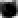 - индивидуализация системы методического сопровождения процесса профессионального развития педагогов;- стабильность н устойчивость коллектива как важная составляющая эффективности деятельности учреждения;- поддержка разнообразия детства, сохранение уникальности и самоценности детства;- личностно-развивающий и гуманистический характер взаимодействия всех участников образовательных отношений;- уважение личности ребенка, учет его индивидуальных особенностей;- формирование общей культуры личности детей, в том числе ценностей здорового образа жизни, формирования познавательных интересов и действий,- открытая позиция по отношению к сотрудничеству с социальными партнерами, расширение контактной аудитории учреждения;- признание важной роли семи в вопросах развития и образования, охраны м укрепления здоровья детей;- повышение статуса ДОУ не столько в качестве самоцели, сколько в качестве результата успешной деятельности учреждения.Ведущими направлениями при разработке концепции развития ДОУ стали:- совершенствование образовательной деятельности ДОУ / Проект для работы с педагогами «Качество образовательной деятельности в ДОУ», «Кадровый потенциал ДОУ» /- совершенствование здоровьесберегающей и здоровьеформирующей среды / Проект по здоровьесбережению для воспитанников ДОУ, для их полноценного развития «Здоровое будущее» /- организация системы работы по взаимодействию ДОУ с социальными партнерами города (для успешной адаптации воспитанников в школе / Проект «Вместе» /.	Образ будущего ДОУ — это детский сад, где ребенок реализует свое право на индивидуальное развитие в соответствии со своими  возможностями и способностями; педагоги повышают свои профессиональные и личностные качества.	 Участниками реализации Программы развития ДОУ являются: все сотрудники  учреждения,  воспитанники, родители (законные представители), представители разных образовательных структур и социальных партнеров. На основе анализа имеющихся условий и ресурсного обеспечения с учетом прогноза о перспективах и их изменений определена  миссия ДОУ — поднять престиж ДОУ, сделать его востребованным и конкурентоспособным образовательным учреждением, в котором созданы условия для личностного роста всех субъектов образовательного процесса.Программа развития разработана с целью создания условий для повышения статуса ДОУ, его востребованности и конкурентоспособности, определения путей и способов обеспечения устойчивого развития дошкольной организации в условиях модернизации образования. Программа учитывает необходимость решения следующих задач:привести в соответствие с современными требованиями развивающую предметно-пространственную среду и материально-техническую базу учреждения;обеспечить функционирование деятельности учреждения в режиме развития, обеспечить постоянный рост профессиональной компетентности педагогического коллектива, в том числе через внедрение современных педагогических технологий;совершенствовать систему здоровьесберегающей  и здоровьеформирующей  деятельности;организовать систему работы по взаимодействию ДОУ с родителями (законными представителями) и социальными партнерами города  (библиотеки, ФОКи, школа, поликлиника и т. д.) для успешной адаптации воспитанников в школе.3.3 Прогнозируемый  результат Программы развития к 2025 годуПрограмма развития ДОУ предполагает:1. Для ДОУ:- создание привлекательного имиджа учреждения в глазах всех субъектов образовательного процесса, повышение его конкурентоспособности, - разработка стратегии по благоустройству территории ДОУ; - создание развивающей предметно-пространственной среды и материально-технической базы в ДОУ в соответствии  с образовательной программой  детского сада;- развитие сотрудничества с социальными системами.2. Для воспитанников и родителей:- условия для полноценного личностного роста каждого воспитанника;- хорошее состояние здоровья детей, что будет способствовать повышению качества их образования;- обеспечение индивидуального педагогического и медико-социального сопровождения для каждого воспитанника ДОУ;- консультативная помощь в воспитании и развитии детей, право участия и контроля  в выполнении образовательной программы ДОУ, возможность выбора дополнительных программ развития;- рост творческих достижений  воспитанников;- высокое качество сформированности целевых ориентиров у детей, что  будет способствовать успешному обучению ребенка в школе. 3. Для педагогического коллектива:- повышение интереса к профессии и развитие профессиональной и личностной компетентности; - повышение квалификации педагогов, что позволит обеспечить сформированность ключевых компетенций дошкольников;- дальнейшее развитие условий для успешного освоения педагогических технологий;- поддержка инновационной деятельности.3.4 Элементы риска Программы развития  ДОУПри реализации программы развития могут возникнуть  следующие риски: - отсутствие стабильной экономической ситуации в стране, нестабильность финансирования из местного бюджета может негативно сказаться на обновлении развивающей среды ДОУ;- недостаточный образовательный уровень педагогов ДОУ,  нежелание части педагогического коллектива участвовать в разработке новых проектов и брать на себя ответственность может привести к застою и даже к деградации, что неизбежно скажется на уровне подготовки воспитанников к школе и на репутации детского сада;- недостаточная заинтересованность  родительской общественности в жизнедеятельности учреждения может явиться одной из причин отставания ДОУ в ряду дошкольных учреждений города; - слишком быстрый переход на новую Программу развития может создать психологический дискомфорт в сознании педагогов.4. План реализации Программы развития4.1 Этапы реализации Программы развитияНачальный: подготовительный  — январь – март 2022 года.Цель: провести анализ имеющихся ресурсов и создать план по реализации Программы развития.Основной: реализационный —  апрель – октябрь 2025 года.Цель: реализовать мероприятия по основным направлениям Программы развития ДОУ.Заключительный: оценочный  —  ноябрь – декабрь 2025 года.Цель: провести анализ результатов реализации Программы, оценить ее эффективность.4.2 Подготовительный этапЦель: Провести анализ основных направлений работы ДОУ и создать план реализации программы развития.Результаты первого этапа Подготовлены нормативно-правовые документы по Программе развития ДОУ.Созданы и функционируют временные рабочие группы по приоритетным направлениям.Проведен анализ основных направлений развития детского сада.4.3 Реализационный этап. Основные направления  реализационного этапа.Цель: реализация мероприятий по основным направлениям Программы развития ДОУ.4.3.1 Материально-техническое обеспечение.Цель 1: укрепление материально-технической базы  и обновление развивающей предметно-пространственной среды ДОУ.Задачи:Обновить развивающую предметно-пространственную среду ДОУ, способствующую самореализации ребенка в разных видах деятельности.Привести помещения в соответствие с санитарно-гигиеническими требованиями и требованиями безопасности.План мероприятий 4.3.2 Развитие кадрового потенциала  ДОУЦель 1: разработка проекта «Кадровый потенциал» по работе с педагогическими работниками по повышению их личностной и профессиональной компетентности в соответствии с современными требованиями.Задачи:Повысить эффективность взаимодействия педагогов с администрацией и специалистами МДОУ;Повысить эффективность педагогического состава в области владения  педагогическими технологиями (проектный метод, ИКТ, технология проблемного диалога и т. д.);Повысить мотивацию педагогических работников на личностный и профессиональный рост, на самообразование;Усилить работу с педагогическим составом в области профилактики эмоционального «выгорания».План мероприятий Цель 2: разработка проекта «Качество образовательной деятельности в ДОУ» по работе с педагогическими работниками Задачи:1. Создать условия для полноценного изучения педагогами современных образовательных тенденций, формирования готовности к внесению изменений в собственную педагогическую практику,2. Методические и дидактические ресурсы обогатить мультимедийными средствами,3. Расширить и обогатить наполнение используемого воспитателями образовательного инструментария.           4. Повысить	маркетинговую	привлекательность и конкурентоспособность дошкольного образовательного учреждения с позиции родителей (законных представителей) воспитанников.              5. Совершенствовать систему условий работы с детьми, имеющими особые образовательные потребности.4.3.3 Охрана жизни и здоровья воспитанниковЦель: разработка проекта «Здоровое будущее» по здоровьесбережению воспитанников ДОУ для их полноценного развития Задачи:Создать эффективную систему охраны жизни и здоровья воспитанников.Способствовать формированию у детей привычки к здоровому образу жизни.Вооружить родителей психолого-педагогическими знаниями по воспитанию здорового ребенка.План мероприятий4.3.4 Социальное партнерство и взаимодействие с семьями воспитанниковЦель: разработка проекта «Вместе» по взаимодействию ДОУ с родителями (законными представителями) и социальными партнерами города (библиотеки, ФОКи, школа, поликлиника и т. д.) для успешной адаптации воспитанников в школе. Задачи:1. Определить возможные способы расширения используемых форм взаимодействия с родителями (законными представителями) воспитанников.2. Создать условия для активного использования совместных образовательных проектов в деятельности ДОУ.3. Способствовать формированию положительной мотивации педагогов к повышению качества работы с семьями воспитанников,4. Систематическое изучение мнения родителей о качестве воспитательной деятельности в ДОУ. План мероприятий 4.4 Оценочный этапЦель:  анализ результатов реализации Программы, оценивание ее эффективности.Экономическая и социальная эффективность  Программы развития оценивается по следующим  индикаторам:Таким образом, последовательное решение поставленных задач обеспечит устойчивое функционирование и развитие муниципального дошкольного учрежденияЗаключениеВ современных условиях дошкольное образовательное учреждение должно поддерживать свою конкурентоспособность. Формирование профессиональной компетентности педагогов, их высокая обучаемость,  творческая инициатива, умение искать и находить нестандартные решения в практических ситуациях становятся важными характеристиками дошкольного учреждения. Содержание образования сегодня направлено не только на приобретение знаний воспитанниками, но и на развитие личности, где ребенок выступает как субъект разнообразных видов детской деятельности. Ориентация на ребенка, на его потребности, создание условий, обеспечивающих гармоничное развитие личности каждого ребенка – это задача детского сада в целом и каждого педагога в отдельности. Изменения,  происходящие в содержании дошкольного образования, требуют поиска новых путей и условий развития ребенка. Актуальность Программы развития обусловлена изменениями в государственно-политическом устройстве и социально-экономической жизни страны, а также принятием Федерального Закона «Об образовании в Российской Федерации», введением Федерального государственного образовательного стандарта дошкольного образования и рядом других основополагающих документов в области образования. Поэтому стратегическая цель государственной политики в области образования – повышение доступности качественного образования, соответствующего требованиям инновационного развития экономики, современным потребностям общества и каждого гражданина остается неизменной на повестке дня. Все вышесказанное доказывает необходимость и актуальность появления Программы развития муниципального дошкольного образовательного учреждения «Детский сад № 40» г. Ярославля. При разработке путей обновления педагогического процесса учитывались тенденции социальных преобразований в городе, запросы родителей, интересы детей, профессиональные возможности педагогов. Программа развития спланирована исходя из конкретного анализа состояния ДОУ, особенностей территориального расположения, специфики контингента детей, потребностей родителей воспитанников в образовательных и иных услугах, а также с учетом возможных рисков в процессе реализации Программы. В виду того, что содержание разработанной Программы отвечает актуальным  идеям современного образования, можно ожидать, что  ее реализация приведет к качественному изменению результатов воспитания и образования детей, росту положительной динамики в оценке деятельности детского сада родителями и как следствие этого — повышению конкурентоспособности учреждения.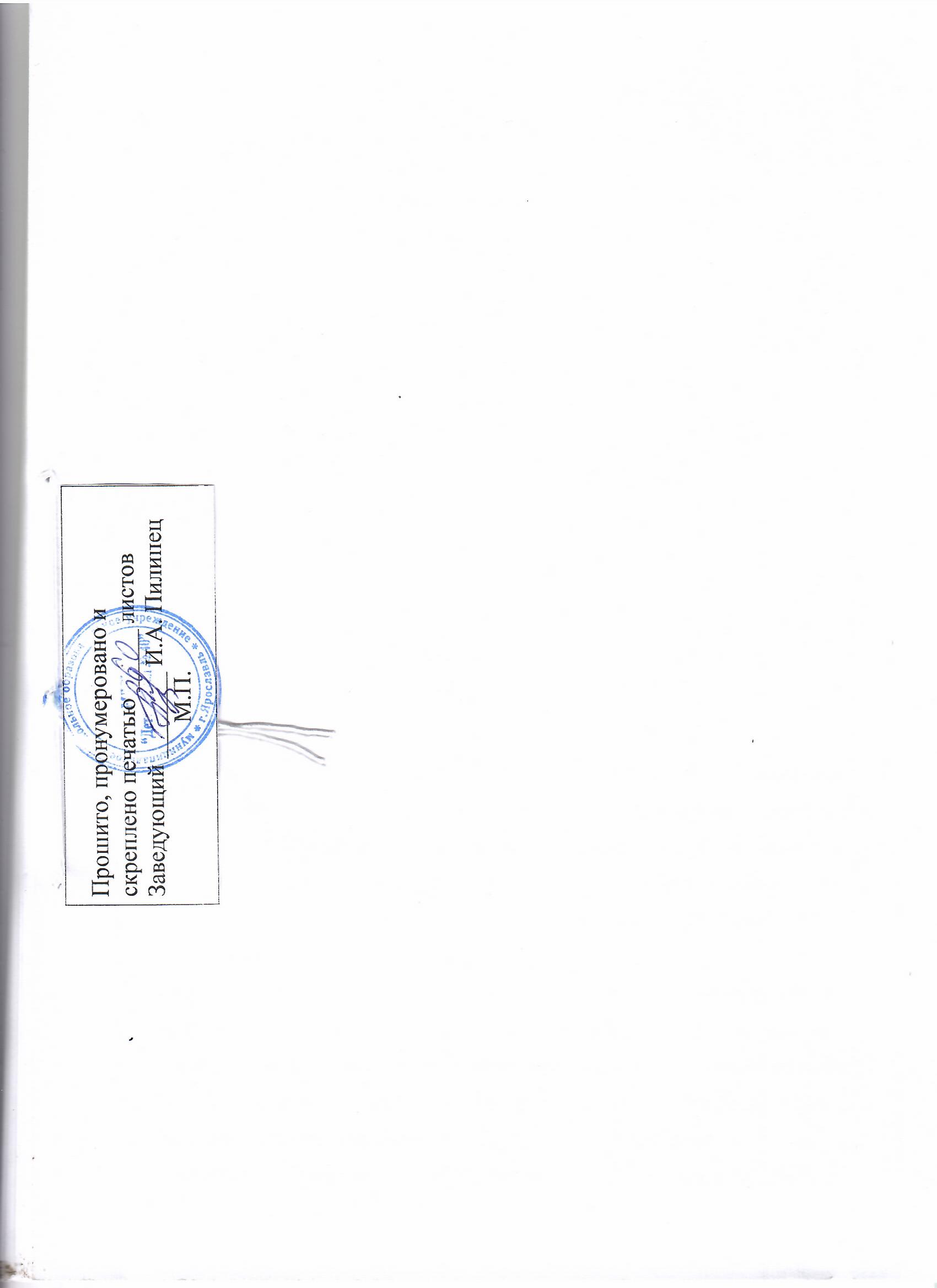 Название программы:Программа развития муниципального дошкольного образовательного учреждения «Детский сад № 40»Ключевые проблемы настоящего состояния ДОУ, на решение которых направлена Программа развития:- Недостаточная конкурентоспособность и слабая репутация ДОУ не позволяют быть востребованным на рынке образовательных услуг;- Недостаточный профессиональный уровень педагогических работников не позволяет эффективно реализовывать положения современной государственной образовательной политики, основными ориентирами которой являются создание условий для сохранения, приумножения культурных и духовных ценностей народов России, понимание зависимости изменения качества человеческого ресурса от изменения качества образования, а также становление открытой, гибкой и доступной системы образования.- Ухудшение  здоровья детей отрицательно сказывается на  получении ими качественного образования;- Недостаточная готовность родителей к соучастию в образовании  не позволяет использовать государственно-общественное управление в качестве эффективного инструмента развития ДОУ. Авторы:Администрация, творческий коллектив педагогов ДОУ, родительская общественность, социальные партнеры. Статус программы развития:Нормативный стратегический документ дошкольного образовательного учреждения, включающий в себя цель и комплекс мероприятий, направленных на решение задач при переходе в инновационный режим жизнедеятельности.Сроки реализации программы:Программа реализуется в период  2022 – 2025 года.Цель:Обеспечение высокого качества доступного образования на уровне дошкольного образовательного учреждения в контексте стратегических задач развития российского образования, запросов государства, общества и повышение эффективности работы ДОУ на основе современных подходов и требований в условиях реализации Федерального государственного образовательного стандарта дошкольного образования.  Задачи:Обеспечить эффективное функционирование и постоянный рост профессиональной компетентности  коллектива учреждения (проект ‹Кадровый потенциал»).Повысить качество образовательного процесса в ДОУ на основе активного и полноценного использования современного педагогического инструментария. Активизировать использование в образовательной деятельности интерактивных технологий и электронных образовательных ресурсов (проект «Качество образовательной деятельности в ДОУ»).Стабилизировать достигнутый уровень состояния физического здоровья детей и медицинского сопровождения образовательного процесса (проект «Здоровое будущее»).Повысить качество 	работы	с	родителями	(законными представителями)	воспитанников посредством	расширения используемых форм взаимодействия. Осваивать эффективные технологии  партнерства и	взаимодействия	в		интересах	дошкольника (проект «Вместе»).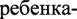 Совершенствовать материально-технические условия реализации образовательной программа дошкольного образования.Основные этапы реализации программы:Программа будет реализована в 2022 – 2025 г.г.Начальный: подготовительный — с января до марта 2022 года.- разработка документации для успешной реализации мероприятий в соответствии с Программой развития,- создание условий (кадровых, материально-технических и т.д.) для успешной реализации мероприятий в соответствии с Программой развития,- начало реализации мероприятий, направленных на создание интегрированной модели развивающего образовательного пространства.Основной: реализационный — до октября 2025 года.- опробирование модели, обновление содержания, организационных форм, педагогических технологий,- реализация мероприятий в соответствии с Программой развития,- периодический контроль за реализацией мероприятий в соответствии с Программой развития,- корректировка плана мероприятий. Заключительный: оценочный — ноябрь-декабрь 2025 года.- реализация мероприятий, направленных на практическое внедрение и распространение полученных результатов,- анализ результатов реализации программы, оценка ее эффективности.Нормативные документы:Конституция РФ;Конвенция о правах ребенка;Государственная программа РФ, утвержденнаяпостановлением Правительства от 26.12.2017 N.•1642 «Развитие образования» на 2018-2025 г.г.;Федеральный закон от 29.12.2012 № 273-ФЗ «Об образовании в Российской Федерации»;Приказ Министерства образования я науки Российской Федерации от  17.10.2013 №	1155 «Об утверждении Федерального государственного образовательного стандарта дошкольного образования»;СанПиН 2.4.3648-20 «Санитарно-эпидемиологические требования к устройству, содержанию в организации режима работы в дошкольных организациях» (Постановление Главного государственного санитарного врача Российской Федерации от 28 сентября 2020 г. №28);Приказ Министерства образования и науки Российской Федерации от 31.07.2020 N 373 «Oб утверждение Порядка организации и осуществления образовательной деятельности по основным общеобразовательным программам — образовательным программам дошкольного образования»;Приказ Министерства образования и науки РФ от 07.04.2014№ 276 «Об утверждении проведения аттестации педагогических работников организаций, осуществляющих образовательную деятельность»;Приказ Министерства труда и социальной политики РФ от 18,d 0.2013 N.• 544н «Об утверждении Профессионального стандарта»;Устав МДОУ «Детский сад № 40»;Постановление Правительства РФ от 15.08.2013 N. 706 «Об утверждении Правил оказания платных образовательных услуг»;Постановление Правительства РФ от 10.07.2013 № 582 «Об утверждении Правил размещения на официальном сайте образовательной организации в информационно-телекоммуникационной сети «Интернет» и обновления информации об образовательной организации»;Постановление мэрии города Ярославля от 30.12.2020 г. №1245 О муниципальной программе «Развитие образования в городе Ярославле» на 2021 - 2023 годы;Распоряжение Министерства Просвещения РФ от 06.08.2020 г. №75 «Об утверждении примерного Положения об оказании логопедической помощи в организациях,  осуществляющих образовательную деятельность».Распоряжение правительства РФ от 30.12.2012 №2620-р «Об утверждении плана мероприятий («дорожной карты») «Изменения в отраслях социальной сферы, направленные на повышение эффективности образования и науки».Механизм реализации ПрограммыРеализация концепций, идей,   положений,   изложенных   в   Программе, осуществляется следующим образом:- поэтапно в указанные сроки;- на основе анализа предыдущей деятельности и глубокогоизучения нормативных документов и анализа потенциальных возможностей и профессионального уровня педагогов ДОУ, семей воспитанников, культурно-образовательного потенциала ближайшего социума;целевые установки доводятся до каждого участника педагогического процесса путем обсуждения и принятия соответствующих решений на педагогическом совете ДОУ;- с учетом коллективных образовательных потребностей, ихцеленаправленного развития;- при условии максимальной активности м согласованности всех участников образовательного процесса, развития их творчества, инициативы на основе интеграции научных знаний и практического опыта.Ожидаемые результаты:1. Организация образовательного процесса в соответствии с Федеральным Государственным Образовательным Стандартом;2. Совершенствование и реализация основной общеобразовательной программы, обеспечивающей равные стартовые возможности для всех детей раннего и дошкольного возраста;3. Создание доступной и инклюзивной образовательной среды для разных категорий детей;4. Создание оптимальных условий  для дифференциации    и индивидуализации образовательного процесса;Стабильный коллектив, ориентированный на непрерывное профессиональное самосовершенствование, обеспечивающее высокое качество образования в ДОУ;Продуктивный уровень социального партнерства с семьей, образовательными, медицинскими, культурными и научными учреждениями и организациями;7. Внедрение информационных технологий в образовательный процесс;Усовершенствование официального сайта в соответствии с требованиями законодательства, с удобной навигацией, высоким уровнем эстетики внешнего оформления, имеющего высокую регулярную посещаемость;9. Модернизация   система   управления    дошкольным    учреждением благодаря переходу на матричную систему и за счет расширения полномочий общественно-государственных форм управления;10. Рациональное я эффективное управление ресурсами;11. Материально-техническая база,	соответствующая	действующим законодательным требованиям;12. Повышение квалификации специалистов и педагогов, работающих с  детьми с OB3;13. Сформированная культура здорового образа жизни у педагогов и воспитанников.Системаорганизации контроля реализации программыОтчеты предоставляются: ежегодно (в форме публичного отчета, самообследования деятельности ДОУ) на сайте ДОУ.В обязанности ДОУ входит периодическое информирование родителей воспитанников о ходе реализации программы (посредством сайта, отчетах на родительских собраниях, открытых мероприятиях и т.д.) Итоговый отчет — в декабре 2025 года.Возможные рискиНевозможность качественной организации и распространения результатов реализации Программы развития ДОУ из-за недостаточности финансирования и ресурсных возможностей педагогического коллектива и ДОУ в целом.Финансовое обеспечение программы:Бюджетное и внебюджетное финансирование.Порядокуправления реализациейЗаведующийСовет родителейПедагогический советМДОУ«Детский сад № 40» МУЗ Детская поликлиника № 2- обследование детей специалистами,профилактическая работаМДОУ«Детский сад № 40»Центр диагностики и коррекции «Развитие»,«Центр помощи детям» - психолого-медико-педагогическое сопровождение  детей с особыми образовательными потребностями, консультирование родителей - психолого-медико-педагогическое сопровождение  детей с особыми образовательными потребностями, консультирование родителей МДОУ«Детский сад № 40»ГИБДД УВД г. Ярославля- предоставление информации, учебно-методической литературы, проведение  игровых занятий с детьми, консультативная помощь родителям и педагогам- предоставление информации, учебно-методической литературы, проведение  игровых занятий с детьми, консультативная помощь родителям и педагогамМДОУ«Детский сад № 40»МОУ СОШ № 49- совместные познавательные уроки, спортивные мероприятия, занятия с детьми в библиотеке, занятия в компьютерном классе- совместные познавательные уроки, спортивные мероприятия, занятия с детьми в библиотеке, занятия в компьютерном классеМДОУ«Детский сад № 40»Детская областная библиотека им. И.А. Крылова- проведение познавательных занятий для детей, литературных праздников,  - консультирование, методическая помощь педагогам и родителям- проведение познавательных занятий для детей, литературных праздников,  - консультирование, методическая помощь педагогам и родителямМДОУ«Детский сад № 40»МОУ школа искусств им.  Алмазова- слушание музыки,- посещение концертов учащихся школыМДОУ«Детский сад № 40»Дошкольные учреждения района и города-организация совместных мероприятий,- обмен опытом-организация совместных мероприятий,- обмен опытомМДОУ«Детский сад № 40»МУ Муниципальная пожарная охрана г.  Ярославля- экскурсии в пожарную часть,- занятия, организованные сотрудниками МУ МПО с демонстрацией пожарной техникигодСписочный состав2019148202015320211492022147ГодНачало учебного годаКонец учебного года2018–2019 73%82%2019–202076%84%2020–202177%89%годгруппа201920192020202020212021годгруппаКол-во%Кол-во%Кол-во%I5837,45535,95136II764981537654III21141711,1149IV----11201920192020202020212021Кол-во%Кол-во%Кол-во%Индекс138,8%2314,9%4329%2019 год2019 год2020 год2020 год2021 год2021 годКоличествоКол - во%Кол - во%Кол - во%ЧБД------год201920202021заболеваемость447514269ИнфекционнаяМикроспорияМононуклеозВетряная оспаАнгинаСкарлатина35--332-6-121-3-11--СоматическаяОРВИЖКЗБронхолегочные заболеванияПрочие соматические409377-2012506467-1920264251-103Дефицит массы  I ст.Избыток массы II cт.Высокий рост Низкий рост12173-78217611Травматизм321Уровень      /      учебный год  2018-20192019-20202020-2021Высокий 57,2%49%61,2%Средний42,8,%39%38,8%Низкий -12%-Полная благополучная128Полная неблагополучная —Неполная — одинокие:МатьОтец20 —Неполная в разводе15Папа не живёт в семье9Родители лишены родительских прав —Многодетные семьи14Семьи инвалидов —Образование родителей:             мамы — высшее107                            среднее профессиональное36                            среднее5             папы — высшее85                             среднее профессиональное31                             среднее18Социальный статус             мамы — рабочие58                              служащие83                              предприниматели5домохозяйки11военнослужащие—                          безработные9                          папы — рабочие54                                          служащие40                                          предприниматели29                                          военнослужащие-                                          безработные1ОпросАнкетированиеПатронажИнтервьюированиеНаблюдениеИзучениеМед. картыДиагностированиеПросвещение родителей через лекции, консультации, информационные стенды, памяткиОрганизация продуктивного общения всех участников образовательного процесса, обмен мнениями, идеямиРодительское собрания:- круглый стол- устный журнал- конференция- обмен опытом- лекции-беседы- дискуссия- деловые игрыКонсультации- индивидуальные,- групповые,- подгрупповыеНаглядная информация- папки-ширмы (в соответствии с годовым планом);- информационные листы- памятки;- буклеты;- настенно-информационнаясистема домашних заданий.Творческие выставкисовместного творчества воспитанников, родителей (законных представителей), педагоговСовместные спортивныемероприятия:- «Мама, папа, я — спортивная семья»;- народные праздники,развлечения;- спортивные праздникиСовместные праздники: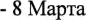 - День рождения- Новый год- праздники пап и мам- выпускной балДо 5 лет5 – 10 лет10 – 15 лет15 – 20 летБолее 20 лет2018–2019 (18 педагогов)522272019–2020 (18 педагогов)532172020–2021 (17 педагогов)54233Количество педагоговВысшееСреднее  спец. ПрофессиональноеСреднее2018–20191812422019–202018117-2020–202117134-КатегорияУчебный годКоличество педагоговВысшаяПерваяСоответствие занимаемой должностиБез категории2018–20191845182019–20201836182020–2021175615Годы36–72 часа72 часа и более2018–20196 удостоверений6 удостоверений2019–20206 удостоверений8 удостоверений2020–20215 удостоверений9 удостоверенийПомещениеВид деятельностиУчастникиМетодический кабинет- Консультации- Работа с методической литературой- Разработка методических материалов- Компьютерная обработкаметодической продукцииСтарший воспитатель, педагогиКабинет учителя-логопеда- Консультации- Планирование- Диагностика- Индивидуальные и подгрупповые занятияПедагог-психолог, дети всех возрастных групп. родителиКабинет педагога-психолога- Консультации- Планирование- Диагностика- Индивидуальные и подгрупповые занятияПедагог-психолог, дети всех возрастных групп. родителиМузыкально-физкультурный залУтренняя гимнастикаИнструктор ФК,музыкальный  руководитель, воспитатели, возрастные группы детейМузыкально-физкультурный зал- ООД:фронтальныеподгрупповыеиндивидуальные- развлечения- досугиМузыкальный руководитель,инструктор ФК, воспитатели,возрастныее группы детейМузыкально-физкультурный залОбщие родительское собранияПедагоги, родителиМедицинский блок (процедурный кабинет, кабинет врача и медсестры, изолятор)- Консультации- ПрофилактикаМедсестра ДОУ,Врач детской поликлиники,           педагоги, дети возрастных  групп, родители№НаименованиеКоличество компьютеров (вместе с ноутбуками)Количество ноутбуковКоличество доступных компьютеров с выходом в интернетПринтерыКоличество МФУКоличество проекторовКоличество интерактивных досок1.Всего в наличии101554112.Используется в учебном процессе4142211Источники привлечения финансовых средств (в руб.)2020 год2021 годБюджетные средства15549063,6115883242.24Внебюджетные средства, в том числе:Родительская плата3469688,962628796,49Иные источники доходов--Всего доходов (руб.)19018752,5718512038,73№ п/пМероприятияИсточники финансированияИсполнители1.Формирование нормативно- правовой базыБез финансированияЗаведующий ДОУ2.Создание временных рабочих   групп педагогов  по приоритетным направлениямСтимулирующий фонд оплаты трудаЗаведующий ДОУ, старший воспитатель3.Анализ основных направлений развития детского сада (развивающая предметно-пространственная среда, кадровый потенциал, здоровье воспитанников, взаимодействие с родителями)Без финансированияЗаведующий ДОУ, старший воспитатель, специалисты4.Разработка плана мероприятий по основным направлениям развития детского садаБез финансированияЧлены рабочей группы№ п/пМероприятияСрокиИсточники финансиро-ванияОтветст-венныеРезультат1.Составление плана обновления среды ДОУ2022 г.Средства бюджета, внебюджет-ные средстваЧлены творческой группыСоставлен план обновления среды ДОУ2.Приобретение оборудования, материалов,  пособий, игрушек, соответствующих современным требованиям по плану обновления2022–2025 гг.Средства бюджета, внебюджетныесредстваЗаведующий по хозяйству,старший воспитатель,админист-рацияПриведение среды в соответствие с  планом обновления3.Создание условий для  работы специалистов и методкабинета:оснащение кабинетов необходимым оборудованием и материалами по плану обновления2022–2025 гг.Средства бюджета, внебюджетные средстваАдминист-рацияПовышение качества образовательной услуги, организация дополни-тельных  услуг4.Пополнение  программно-методического, дидактического  и диагностического сопровождения  образовательной программы 2022–2025 гг.Средства бюджета, внебюджетные средстваЗаведую-щий,старший воспитательДостижение образова-тельных результатов5.Применение инновационных методов в  образовательной деятельности:-метод проектирования;-ИКТ технологии;-разноуровневые игры 2022–2025 гг.Средства бюджета, внебюджет-ныесредстваЗаведую-щий,старший воспитательДостижение образова-тельных результатов6.Ремонт  подсобных помещений;ремонт групповых комнат,  туалетных комнат;  перепланировка спальной комнаты с организацией рабочего места специалиста;косметический ремонт зала; ремонтные работы по замене электропроводки детского сада2022–2025 гг.Заведующий  по хозяйству, заведующийВысокий уровень развития воспитанни-ков Обеспечена безопасность жизни и здоровья воспитанни-ков.7.Благоустройство детских прогулочных площадок; пополнение спортивной площадки  физкультурным оборудованием; замена асфальтового покрытия территории ДОУ;создание площадки по ПДД  для воспитанников; замена уличного освещения территории  детского сада2022–2025 гг.Средства бюджета, внебюджет-ныесредстваЗаведую-щий,заведующий по хозяйству;Обеспечена безопасность жизни и здоровья воспитанни-ков. Здание  и территория имеет привлека-тельный с точки зрения конкуренто-способности вид8.Разбивка клумбЕже-годноБез финансиро-ванияЗаведую-щий, Заведующий по хозяйству, педагогиТерритория имеет привлека-тельный вид с точки зрения конкуренто-способности№ п/пМероприятияСрокиИсточники финанси-рованияОтветст-венныеРезультат1.Проведение комплексной оценки качества образовательной деятельности в детском саду2022 г.Без финанси-рованияЗаведующий и старший воспитательОценка качества2.Повышение уровня квалификации педагогов:- проведение методической работы с педагогами ДОУ по годовым планам;- курсовая подготовка, тренинги, семинары;- самообразова- ние;- изучение инновационных методик и передового опыта2022–2025 г.г.Без финанси-рованияЗаведующий и старший воспитательУвеличение числа педагогов, имеющих первую и высшую квалифика-ционную категорию3.Создание творческих групп по изучению и внедрению инновационных  технологий2022 г.Без финанси-рованияЗаведующийСозданы условия для саморазвития педагоговСоздание программ по дополни-тельным услугам; разработка проектов банка педагогических идей;  трансляция педагогического опыта4.Создание условий для участия в конкурсах профессиональ-ного мастерства2022–2025 г.г.Без финанси-рованияЗаведующий и старший воспитательЕжегодное участие педагогов ДОУ в конкурсах проф. мастерства различного уровня (городской, региональ-ный и др.)5.Формирование корпоративной культуры ДОУ:- определение эффективности деятельности коллектива;-создание условий для осознания каждым членом педагогического коллектива  целей и задач учреждения, а также  своей роли в воспитательно-образовательном  процессе каждого сотрудника;- создание условий для повышения сплочённости коллектива2022–2025 г.г.Без финанси-рованияЗаведу-ющий, старший воспитатель,педагог-психологФормирова-ние благоприят-ного внутреннего и внешнего имиджа детского сада6.Создание системы материального и морального  стимулирования педагогов2022 г.Средства бюджетаЗаведующийПовышение мотивации педагогов в инновацион-ном режиме работы7.Приобщение педагогов к методической работе детского сада: - выступление на педсоветах,- работа в творческих группах по составлению рабочих программ, консультаций2022–2025 г.г.Без финанси-рованияЗаведую-щий, старший воспитательПовышение профессио-нальной компетент-ности педагогов8.Отслеживание эффективности внедрения в практику современных педагогических технологий (система контроля)В тече-ние всего отчет-ного перио-даБез финанси-рованияЗаведующий, старший воспитательОбеспечение нового качества образования№ п/пМероприятияСрокиИсточники финанси-рованияОтветст-венныеРезультат1.Изучение качествапрофессиональнойдеятельности кадров.2022 г.Без финансированияЗаведующий,старший воспитательВысокий уровень мотивационной готовности педагогов.Образовательный инструментарий, соответствующий современным образовательным требованиямОбразовательная программа ДО ДОУ, соответствующая требованиям ФГОС ДО.2.Оптимизация мониторинга качества образовательных услуг.2022 г.Без финансированияЗаведующий,старший воспитательВысокий уровень мотивационной готовности педагогов.Образовательный инструментарий, соответствующий современным образовательным требованиямОбразовательная программа ДО ДОУ, соответствующая требованиям ФГОС ДО.3.Подбор и опробация диагностических материалов, позволяющих контролировать качество образования на основе требований ФГОС.2022 г.Без финансированияЗаведующий,старший воспитательВысокий уровень мотивационной готовности педагогов.Образовательный инструментарий, соответствующий современным образовательным требованиямОбразовательная программа ДО ДОУ, соответствующая требованиям ФГОС ДО.4.Оптимизация условий для развития одаренности детей. Разработка и реализация индивидуальных образовательных маршрутов . Повышение квалификации педагогических работников ДОУ по вопросам выявления и развития детской одаренности.2022-2025 г.г.Без финансированияЗаведующий,старший воспитательВысокий уровень мотивационной готовности педагогов.Образовательный инструментарий, соответствующий современным образовательным требованиямОбразовательная программа ДО ДОУ, соответствующая требованиям ФГОС ДО.5.Оптимизация условий для коррекционной помощи детям с ОВЗ. Оптимизация индивидуальных образовательных маршрутов и программ для детей с ОВЗ. Повышение квалификации педагогических работников по вопросам коррекционного образования.2022-2025 г.г.Без финансированияЗаведующий,старший воспитательВысокий уровень мотивационной готовности педагогов.Образовательный инструментарий, соответствующий современным образовательным требованиямОбразовательная программа ДО ДОУ, соответствующая требованиям ФГОС ДО.6.Оптимизация системы совместной деятельности с социальными партнерами, семьями дошкольников по приобщению к здоровому образу жизни, формированию у воспитанников элементарных чувств патриотизма, развитию нравственности.2022-2025 г.г.Без финансированияЗаведующий,старший воспитательВысокий уровень мотивационной готовности педагогов.Образовательный инструментарий, соответствующий современным образовательным требованиямОбразовательная программа ДО ДОУ, соответствующая требованиям ФГОС ДО.№ п/пМероприятияСрокиИсточники финанси-рованияОтветствен-ныеРезультат1.Мониторинг:- состояния здоровья воспитанников;- уровня заинтересованности родителей в вопросах сохранения и укрепления здоровья ребенка.2022 г.Без финансиро-ванияВрач, старшая медсестраАналитическая справка2.Создание условий для оптимизации деятельности по сохранению и укреплению здоровья детей в детском саду иразработка проекта  «Здоровое будущее».2022- 2025 г.г.Без финансиро-ванияАдминист-ративно-педагоги-ческий персоналВнедрен проект «Злоровое будущее»3.Реализация проекта «Здоровое будущее»- внедрение активных форм работы с педагогами и родителями (семинары, круглые столы, тренинги,  спортивные мероприятия, консультации, педсоветы, совместные мероприятия).2022–2025 г.г.Внебюд-жетныесредстваАдминис-тративно-педагоги-ческий персоналРаспространен педагогичес-кий опыт, сформирована стойкая мотивация на поддержание здорового образа жизни  у всех участников образователь-ного процесса4.Создание условий для активизации двигательной активности воспитанников в ДОУ на его территории:- приобретение спортивного оборудования;- организация уголков    движения в группе;- установка оборудования на улице2022–2025 г.г.Средства бюджета,внебюд-жетные средстваЗаведую-щий,Заведующий хозяйством,педагогиНаличие оборудованно-го физкультурно-го зала;наличие спортивной площадки на улице;дополнитель-ные услуги по физкультурно-оздоровитель-ному направлению5.Обеспечение соблюдения режима дня, профилактических мероприятийПосто-янноБез финансиро-ванияАдминис-тративно-педагоги-ческий персоналУлучшение здоровья детей6.Повышение профессионального уровня всех категорий работников по вопросам охраны жизни и здоровья детейПосто-янноБез финансиро-ванияАдминист-ративно-педагоги-ческий персоналПовышение качества работы по охране жизни и здоровья детей7.Пропаганда среди семей воспитанни- ков активной позиции по отно-шению к спорту и физическому воспитаниюПосто-янноПо мере финансиро-ванияЗаведую-щий, старший воспита-тель, старшая медсестраПовышение качества работы по охране жизни и здоровья детей8.Транслирование опыта работы ДОУ в вопросах приобщения детей и взрослых к культуре здоровьяПосто-янноПо мере финансиро-ванияЗаведую-щий, старший воспита-тельОбобщение опыта, распростране-ние его среди заинтересован-ных лиц№ п/пМероприятияСрокиИсточники финанси-рованияОтветствен-ныеРезультат1.Укрепление связи между семьей и дошкольным учреждением в целях установления единства воспитательного влияния на воспитанников со стороны педагогического коллектива и семьи2022 – 2025 г.г.Без финансиро-ванияЗаведующий, старший воспитатель, воспитатели, специалистыРасширенная палитра форм взаимодействия с семьями воспитанниковВысокий уровень мотивационной готовности педагогов.2.Привлечение родительской общественности к активному участию в жизни ДОУ, к организации совместной работы по воспитанию  детей.2022 – 2025 г.г.Без финансиро-ванияЗаведующий, старший воспитатель, воспитатели, специалистыРасширенная палитра форм взаимодействия с семьями воспитанниковВысокий уровень мотивационной готовности педагогов.3.Организация пропаганды педагогических знаний среди родителей.2022 – 2025 г.г.Без финансиро-ванияЗаведующий, старший воспитатель, воспитатели, специалистыРасширенная палитра форм взаимодействия с семьями воспитанниковВысокий уровень мотивационной готовности педагогов.КритерииИндикаторы и показателиДинамика индикаторов и показателейДинамика индикаторов и показателейДинамика индикаторов и показателейДинамика индикаторов и показателейКритерииИндикаторы и показатели2022202320242025Укомплектованность воспитанниками1 балл: не ниже 90% соответствие современным требованиям2 балла: не ниже 95% соответствие современным требованиям3 балла: 100% соответствие современным требованиям2333Выполнение плана обновления развивающей предметно-пространственной среды ДОУ1 балл: не ниже 50% 2 балла: не ниже 75% 3 балла: 100 %  2233Соответствие помещений ДОУ требованиям СанПин и требованиям безопасностиДа/нетдадададаИсполнение бюджета программы(субвенция)1 балл: не ниже 80% 2 балла: не ниже 90% 3 балла: 1002233Привлечение внебюджетных ассигнований и спонсорских средств на развитие ДОУ 1 балл: спонсорские средства привлекаются незначительно2 балла: привлекаются спонсорские средства 50%3 балла: привлекаются спонсорские средства выше 50%1122Уровень освоения ООП ДОУ1 балл: не ниже 50% 2 балла: не ниже 75% 3 балла: не ниже 90%  86%88%93%96%Уровень сформированности у детей привычки к здоровому образу жизни 1 балл: не ниже 50% 2 балла: не ниже 75% 3 балла: не ниже 90%  70%75%82%90%Укомплектованность штатами 1 балл: не ниже 85% 2 балла: не ниже 95% 3 балла: 100%  2333Доля педагогических работников, аттестованных на 1 и высшую квалификационные категории1 балл: имеют категорию до 50% педагогов2 балла: имеют категорию до 80%  педагогов3 балла: имеют категорию до 90%  педагогов70%75%82%90%Доля педагогов, прошедших курсовую подготовку в соответствии с требованиями 1 балл: прошли курсовую подготовку до 50 % педагогов2 балла: прошли курсовую подготовку до 70%  педагогов3 балла: прошли курсовую подготовку 90% и более  педагогов70%80%90%90%Доля педагогов,принимающих участие в работе инновационной сети различных уровней1 балл: не ниже 20% 2 балла: не ниже 40% 3 балла: 60% и выше  20%30%50%60%Доля педагогов,системно использующих ИКТ и другие современныеобразовательные технологии1 балл: не ниже 40% 2 балла: не ниже 60% 3 балла: 80% и выше  40%50%70%85%Уровень качествапедагогическогопроцесса в ДОУ1 балл: средний уровень2 балла: уровень выше среднего3 балла: высокий уровень1223Наличие полноценногоинструментария для оценки качества образованияДа, нетнетдададаУровень повышения мотивации педагогов на личностный и профессиональный рост, на самообразование1 балл: средний уровень2 балла: уровень выше среднего3 балла: высокий уровень1223Наличие утвержденных показателей стимулирующих выплатДа, нетдадададаОткрытость ДОУ социальной среде, взаимодействие его с другими социальными институтами 1 балл: сотрудничество2 балла: активное сотрудничеств, имеются перспективные планы, договора сотрудничества3 балла: есть система практической работы в данном направлении2233Доля совместных мероприятий с родителями воспитанников1 балл: не ниже 20% 2 балла: не ниже 30% 3 балла: 40% и выше  20%25%30%35%Доля удовлетворенных родителей (законных представителей) качеством дошкольного образования 1 балл: не ниже 30% 2 балла: не ниже 50% 3 балла: 70% и выше  86%88%90%92%Доля дней, проведенных воспитанниками в группах1 балл: не ниже 60% 2 балла: не ниже 70% 3 балла: 75% и выше  70%75%75%75%Уровень творческой активности (участие педагогов в творческих конкурсах)1 балл: 10% 2 балла: 20% 3 балла: 30%   и более2333Соответствие материально-технических условий требованиям ФГОС ДОДа - соответствует/Нет - не соответствуетдадададаНаличие дополнительных платных услугДа, нетнетдадада